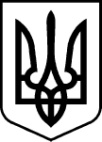 РАХІВСЬКА РАЙОННА державна адміністраціязАКАРПАТСЬКОЇ ОБЛАСТІрАХІВСЬКА РАЙОННА ВІЙСЬКОВА адміністраціяРОЗПОРЯДЖЕННЯ11.12.2023                                        м. Рахів                                                       № 83Про організацію і проведення заходів із базової підготовки громадян України до національного спротиву на 2024 рік         Відповідно до статей 6, 27 і 39 Закону України „Про місцеві державні адміністрації”, статей 4, 8 і 15 Закону України „Про правовий режим воєнного стану”, статті 14 Закону України „Про оборону України”, Закону України „Про основи національного спротиву”, указу Президента України від 24 лютого 2022 року № 64/2022 ,,Про введення воєнного стану в Україні” (із змінами), постанови Кабінету Міністрів України від 29 грудня 2021 року № 1443 „Про затвердження Порядку організації та здійснення загальновійськової підготовки громадян України до національного спротиву” (із змінами), наказу командувача Сил територіальної оборони України від 04 травня 2023 року № 194 „Про затвердження та введення в дію „Програми базової підготовки громадян України до національного спротиву”, на виконання розпорядження голови обласної державної адміністрації – начальника обласної військової адміністрації 30.11.2023 № 1055 ,,Про організацію і проведення заходів із базової підготовки громадян України до національного спротиву на 2024 рік”:1. Начальнику штабу району територіальної оборони, керівникам структурних підрозділів районної державної адміністрації – районної військової адміністрації, головам виконавчих комітетів місцевих рад (ТГ), у межах повноважень організувати проведення заходів із базової підготовки громадян України до національного спротиву на 2024 рік за участі підрозділів територіальної оборони, штабу району територіальної оборони із залученням командирів та членів добровольчих формувань територіальних громад, інструкторів, громадських організацій, комунальних установ, військовослужбовців та посадових осіб військових частин, районного територіального центру комплектування та соціальної підтримки, правоохоронних органів, Рахівського районного управління Головного управління державної служби України з надзвичайних ситуацій у Закарпатський області, представників інших силових структур, спеціалістів закладів освіти та медичних закладів, ветеранів війни.2. Начальнику штабу району територіальної оборони:2.1. Визначити інструкторсько-викладацький склад та керівників груп базової підготовки для проведення занять до 15 січня 2024 року.2.2. Здійснювати підготовку громадян до національного спротиву відповідно до Програми базової підготовки громадян України до національного спротиву під безпосереднім контролем керівника штабу району територіальної оборони.3. Головам виконавчих комітетів Рахівської міської ради (ТГ), Великобичківської селищної ради (ТГ), Ясінянської селищної ради (ТГ) та Богданської сільської ради (ТГ) видати розпорядження про організацію і проведення заходів із базової підготовки громадян України до національного спротиву на 2024 рік відповідно до вимог наказу Командувача Сил територіальної оборони України від 04 травня 2023 року № 194 та спільно з районним територіальним центром комплектування та соціальної підтримки: 3.1. Утворити навчальні групи із 15 – 20 осіб для підготовки до національного спротиву у 2024 році.3.2. Забезпечити присутність та доставку мешканців територіальних громад віком від 18 до 60 років, у тому числі жінок, які не проходили службу у Збройних Силах України та інших військових формуваннях, утворених відповідно до чинного законодавства, до місць проведення навчань. 4. Відповідальність за проведення заходів з підготовки населення до національного спротиву покласти на голів виконавчих комітетів місцевих рад (ТГ), начальника штабу району територіальної оборони.5. Контроль за виконанням розпорядження залишаю за собою.Голова районної державної  адміністрації – начальник районної військової адміністрації                                                                  Владіслав КИЧ 